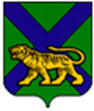 ТЕРРИТОРИАЛЬНАЯ ИЗБИРАТЕЛЬНАЯ КОМИССИЯГОРОДА ДАЛЬНЕГОРСКАР Е Ш Е Н И Е12 августа 2022 г.                      г. Дальнегорск                             № 455/89Об освобождении члена участковой избирательнойкомиссии избирательного участка № 1011 Кудренко Я.Ф. от обязанностей члена комиссии с правом решающего голоса до истечения срока полномочий и назначении члена участковой комиссии избирательного участка № 1011 с правом решающего голоса 	Рассмотрев поступившее в письменной форме заявление члена  участковой избирательной комиссии избирательного участка № 1011 Кудренко Яны Федоровны о сложении своих полномочий члена участковой избирательной комиссии с правом решающего голоса до истечения срока полномочий, в соответствии с п. п. «а» пункта 6,  статьи 29 Федерального Закона «Об основных гарантиях избирательных прав и права на участие в референдуме граждан Российской Федерации», в соответствии с п. 11 статьи 29 Федерального Закона «Об основных гарантиях избирательных прав и права на участие в референдуме граждан Российской Федерации», пунктом 25 Порядка формирования резерва составов участковых комиссий и назначения нового члена участковой комиссии из резерва составов участковых комиссий, утвержденного постановлением ЦИК Российской Федерации  от 05.12.2012 № 152/1137-6, решением территориальной избирательной комиссии города Дальнегорска от 12.08.2022 № 446/89 «О зачислении в резерв составов участковых избирательных комиссий Дальнегорского городского округа», территориальная избирательная комиссия города ДальнегорскаРЕШИЛА:Освободить Кудренко Яну Федоровну от обязанностей члена участковой избирательной комиссии с правом решающего голоса избирательного участка № 1011 до истечения срока полномочий.Назначить членом участковой избирательной комиссии избирательного участка № 1011 с правом решающего голоса из резерва составов участковых комиссий Дальнегорского городского округа взамен выбывшего:Меньшенину Ольгу Ивановну, 1987 года рождения; Администрация ДГО, ведущий специалист 1 разряда; кандидатура предложена собранием избирателей по месту работы.2. Направить настоящее решение в участковую избирательную комиссию избирательного участка № 1011 для сведения.Председатель комиссии                                                              С.Г. Кузьмиченко Секретарь комиссии                                                                     О. Д. Деремешко